Вниманию родителей детей дошкольного возраста!
Уважаемые родители!       Порядок постановки на учет и предоставления мест в детском саду регулируется Административным регламентом предоставления отделом образования администрации Курского муниципального округа Ставропольского края муниципальной услуги «Прием заявлений, постановка на учет и зачисление детей в образовательные организации, реализующие основную образовательную  программу дошкольного образования (детские сады)», поэтому подробности о правилах подачи заявлений можно посмотреть на официальном сайте отдела образования Курского муниципального округа или уточнить по телефону 8 (87964) 6-59-95.       Можете узнать эту информацию лично или по телефону в ДОУ либо посмотреть в электронном виде на сайте детского сада. Обычно там расписана подробная инструкция для родителей со ссылками на регламент в вашем населенном пункте и адресом МФЦ, где можно подать заявление в дошкольное образовательное учреждение.                               Преимущественное право на зачисление в детсад имеют дети, чьи братья и сестры уже обучаются в дошкольном образовательном учреждении. Для получения льготы дети должны проживать в одной семье и иметь один адрес. Чтобы получить льготу понадобится свидетельство о рождении брата/сестры и документ, подтверждающий совместное проживание из жилищных органов.
    Данное преимущественное право распространяется только на тот детский сад, где зачислен брат и (или) сестра.Так же льготы по зачислению в детсад предоставляются тем детям, родители которых в силу служебных, профессиональных, социальных оснований имеют право отдать ребенка в садик вне очереди. Льготный порядок регламентирован Федеральным Законом № 273 «Об образовании».     При поступлении в детсад учитываются и выделяются следующие категории льготников:     Имеющие первоочередное право поступления:- дети военнослужащих;- дети сотрудников полиции, а также тех сотрудников правоохранительных органов, которые погибли при исполнении служебного долга;- дети сотрудников, работающих в уголовно-исполнительной системе, противопожарной службе, таможенных органах, службе по контролю за наркотиками;- дети из многодетных семей; - дети, имеющие инвалидность;- дети, один из родителей которых имеет инвалидность (1 или 2 группа).Имеющие внеочередное право зачисления: - работают в органах прокуратуры;- занимают должность судей;- принадлежат к сотрудникам Следственного комитета РФ;- состоят в подразделениях, связанных с особым риском;- подверглись воздействию радиации во время Чернобыльской АЭС.Важно! Список льготников утвержден на федеральном уровне, однако в регионах РФ могут быть предусмотрены дополнительные льготные позиции для зачисления детей в детский сад.Наш адрес: 357850, Ставропольский край, Курский район, станица Курская, улица Гагарина, 4, кабинет 6.График работы отдела образования:Понедельник - пятница: с 8.00 до 17.12 часов.Перерыв на обед: с 12.00 до 14.00 часов.Суббота, воскресенье:  выходные дни.Тел.: (8 7964) 6-54-99, (8 7964) 6-59-95,E-mail:  kursky.rono@yandex.ru.ст. Курская2022 год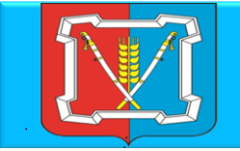 ОТДЕЛ ОБРАЗОВАНИЯ АДМИНИСТРАЦИИ КУРСКОГО МУНИЦИПАЛЬНОГО ОКРУГА СТАВРОПОЛЬСКОГО КРАЯпреимущественное право  при зачислении в детский сад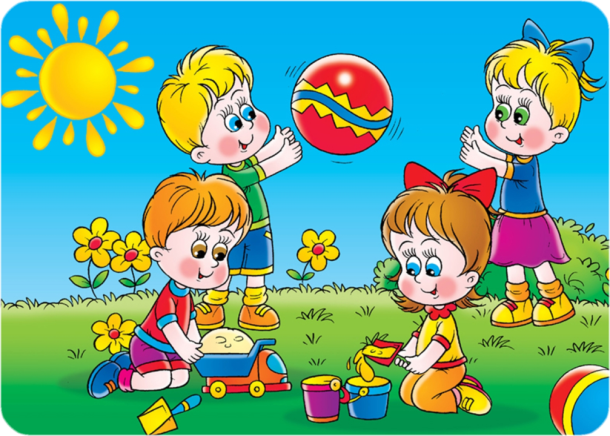 